Name 										Date of Birth_________________________Guardian’s name (If under 18):											Your Community: __________________________________________Phone Number:						          Address_______________________________________30 Day Fitness Challenge RulesComplete exercise/activity designated for each day of the month. You do not have to complete the exercises all at one time. For example: You can complete 15 mountain climbers in the morning of that day and 20 in the evening of that same day. Participants under 18 years old must get a parent or guardian to sign the calendar. Return completed calendar to CAMP to receive a prize. I understand and accept the element of risk of physical injury through participation in the 30 Day Fitness Challenges. I further understand there is no medical insurance provided by the Norton Sound Health Corporation or its employees, volunteers, and sponsors for this program. I will assume all risks and I am aware that I shall be responsible for any and all medical costs that may arise from injury through participation in this program as well as any other unforeseen costs that could arise.I release Norton Sound Health Corporation from any and all liability, loss, damage, costs, claims or causes of action including but not limited to property damage or bodily injuries that may arise from this activity.(Participant or Parent/Guardian signature)	Date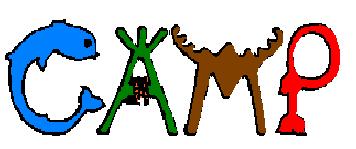 Please return completed calendars to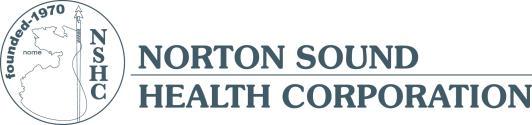 NSHC CAMP office or emailKim Gray  kgray@nshcorp.orgQuestions: Call 443-3365Sunday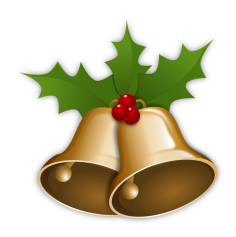 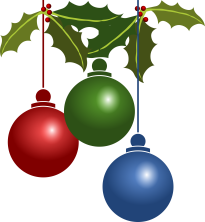 MondayTuesdayWednesdayThursdayFridaySaturday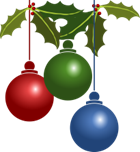 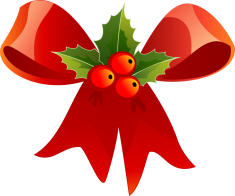 1Attend Fireman’s Carnival2Drink 6- 8oz cups of water315 squats10 lunges4Take the stairs all day5Write 5 things you are grateful for6Eat a salad for lunch today7Go for an evening walk 8Get your picture with Santa910 burpees 20 mountain climbers101 hour of family time1120 min of yoga or meditation1215 jump n’ jack5 push-upsX213Give 3 compliments today1420 sit ups30-sec plank15Read a book16Choose healthy snacks today1720 min cardio18Drink 8 glasses of water today19Eat fruits as a snack today20Build a snowman 21Eat 5 servings of vegetables today22View Christmas lighting around town2310 jumping squats24Spend 30 mins reflecting on 2018 25Enjoy your coffee/tea without sugar & have a Merry Christmas! 2610 burpees 20 mountain climbers15 crunches27Play a board game with family28
30 min cardio29Make a smoothie/fruity snack30Plan out 5 goals for201931Watch fireworks with family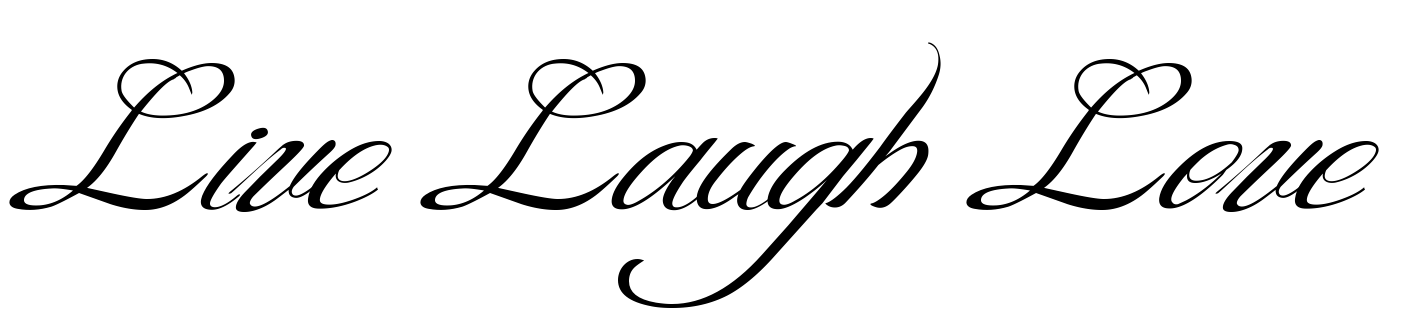 